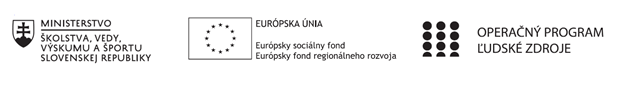 Správa o činnosti pedagogického klubu Príloha:Prezenčná listina zo stretnutia pedagogického klubuPríloha správy o činnosti pedagogického klubu                                                                                             PREZENČNÁ LISTINAMiesto konania stretnutia: SZŠW, Vihorlatská 10, Bratislava,Dátum konania stretnutia: 9.12.2020Trvanie stretnutia: od 15.00 hod 	do 18. 00 hod.Zoznam účastníkov/členov pedagogického klubu:Meno prizvaných odborníkov/iných účastníkov, ktorí nie sú členmi pedagogického klubu  a podpis/y:Prioritná osVzdelávanieŠpecifický cieľ1.1.1 Zvýšiť inkluzívnosť a rovnaký prístup ku kvalitnému vzdelávaniu a zlepšiť výsledky a kompetencie detí a žiakovPrijímateľSúkromná základná škola waldorfskáNázov projektuKód projektu  ITMS2014+312011R551 Názov pedagogického klubu Klub učiteľov bádateľskej  matematiky v pohybe a ekonomickej matematikyDátum stretnutia  pedagogického klubu9.12.2020Miesto stretnutia  pedagogického klubuSZŠW, Vihorlatská 10, BratislavaMeno koordinátora pedagogického klubuMichal KlučkaOdkaz na webové sídlo zverejnenej správyhttp://waldorfskaskola.sk/tema/35/inkluzivna-skola-ako-uciaca-sa-organizaciaManažérske zhrnutie:krátka anotácia, kľúčové slová Kooperatívne vyučovanie na matematike. Výmena skúseností o vyučovaní matematiky v SZŠW rôznymi učiteľmi zdieľanie dobrej praxe, vytvorenie záznamu a podkladov pre ostatných pedagógov školy. Hlavné body, témy stretnutia, zhrnutie priebehu stretnutia: 1/ úvodné privítanie, 2/ návrh programu, zhrnutie cieľov3/ hlavná téma: kooperatívne vyučovanie na matematike - výmena skúseností. 4/ diskusia5/ záverZhrnutie:Toto stretnutie bolo veľmi obohacujúce pre všetkých. Kolegovia zdieľali veľmi podnetné možnosti práce so žiakmi na hodinách matematiky. V prvej časti stretnutia sme sa zamerali na nižšie ročníky, teda prvý stupeň, druhú časť stretnutia sme sa venovali vyšším ročníkom. Času na zdieľanie bolo málo, preto sme premýšľali, ako zapojiť túto tému ešte do ďalších stretnutí. Našim spoločným postojom bolo dostať do výučby matematiky čo najviac pohybu u žiakov, priblížiť im abstraktnú matematiku čo najbližšie tým, že si ju sami zažijú, vyskúšajú, že ju sami tvoria sebou samým. Rozoberali sme možnosti vytvárania číselnej osi, zlomkov, pomerov, percent, či delenia, povedali sme si, ako môžeme využiť rytmus na hodinách matematiky. Na prvom stupni je zážitok, ktorý dokážu žiaci plne uchopiť, vidieť a tým pádom konkrétne pochopiť, veľmi dôležitý, aby neskôr dokázali vnímať abstraktnú stránku matematiky. Dobrou pomôckou na týchto hodinách sú rôzne predmety, či zážitky z bežného života. Kooperatívny prvok sa môže časom z veľkej skupiny celej triedy, deliť vďaka bližším vzťahom a lepším poznatkom jednotlivých žiakov, na menšie skupiny, kde si žiaci môžu vzájomne odovzdávať svoje vlastné poznatky a skúsenosti. Druhý stupeň už sľubuje väčšiu samostatnosť jednotlivých žiakov, predpokladá sa, že žiaci majú lepšiu schopnosť komunikovať, byť zodpovedný za vyriešenie úlohy, rešpektovať ostatných, vypočuť ich. Tu môžeme využívať už pri aktivitách aj skupinky po dvoch žiakoch, ktorí spoločne pracujú. Otvára sa nám vo vyšších ročníkoch aj schopnosť vysvetlenia riešenia problému ostatným spolužiakom - každá skupinka žiakov má za úlohu iný matematický problém, ktorý následne po vyriešení predstaví ostatným spolužiakom tak, aby to spolužiaci dokázali využiť pre obohatenie svojich vedomostí. Ako bolo smenuté, času na zdieľanie všetkého, čo sme mali naplánované, bolo málo. Preto sme sa rozhodli zaviesť do ďalších stretnutí priestor na zdieľanie. Na konci hodiny sme sa zahrali hru na autobus, vďaka ktorej sme zo stretnutia odchádzali plní energie. Ďalšie stretnutie bude 17.12. a témou bude ako učiť matematiku bez strachu a bifľovania. Závery a odporúčania:Zdieľali sme mnoho zaujímavých možností, ako pracovať so žiakmi na prvom aj druhom stupni v rámci kooperatívnejho prístupu k matematike.  Vypracoval (meno, priezvisko)Zuzana KundlákováDátum10.12.2020PodpisSchválil (meno, priezvisko)PaedDr. Slávka ŠebováDátum10.12.2020PodpisPrioritná os:VzdelávanieŠpecifický cieľ:1.1.1 Zvýšiť inkluzívnosť a rovnaký prístup ku kvalitnému vzdelávaniu a zlepšiť výsledky a kompetencie detí a žiakovPrijímateľ:Súkromná základná škola waldorfská, Bratislava, Vihorlatská 10, ďalej len SZŠWNázov projektu:Inkluzívna škola ako  učiaca sa organizáciaKód ITMS projektu:312011R551Názov pedagogického klubu:Klub učiteľov bádateľskej  matematiky v pohybe a ekonomickej matematikyč.Meno a priezviskoPodpisInštitúcia1Michal KlučkaSZŠW2.Peter PolákSZŠW3.Denisa MátrayováSZŠW4.Rastislav ČanikSZŠW5.Jana KarasováSZŠW6.Zuzana BrezovskáSZŠW7.Žaneta HanečákováSZŠW8.Alexandra ParšováSZŠW9.Tatiana MaťováSZŠW10.Zuzana KundlákováSZŠWč.Meno a priezviskoPodpisInštitúcia1.2.3.4.5.6.